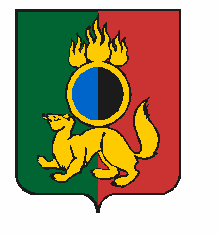 АДМИНИСТРАЦИЯ ГОРОДСКОГО ОКРУГА ПЕРВОУРАЛЬСКПОСТАНОВЛЕНИЕг. ПервоуральскВ целях реализации мероприятий Комплексного плана противодействия идеологии терроризма в Российской Федерации на 2019 - 2023 годы, утверждённого Президентом Российской Федерации 28 декабря 2018 года, решений антитеррористической комиссии в Свердловской области (протокол от 26 августа 2020 года № 3) и обеспечения взаимодействия территориальных органов федеральных органов исполнительной власти и органов местного самоуправления городского округа Первоуральск, руководствуясь Уставом городского округа Первоуральск, Администрация городского округа ПервоуральскПОСТАНОВЛЯЕТ:Внести изменения в Комплексный план мероприятий по противодействию идеологии терроризма городского округа Первоуральск на 2019–2023 годы (далее – Комплексный план), утвержденный постановлением Администрации городского округа Первоуральск от 24 мая 2019 года № 856 «О реализации Комплексного плана противодействия идеологии терроризма в Российской Федерации на 2019-2023 годы, утверждённого Президентом Российской Федерации 28 декабря 2018 года, на территории городского округа Первоуральск», изложив в новой редакции согласно приложению.Настоящее постановление разместить на официальном сайте городского округа Первоуральск.Контроль за исполнением настоящего постановления возложить на заместителя Главы Администрации городского округа Первоуральск по взаимодействию с органами государственной власти и общественными организациями В.А. Таммана.И.о. Главы городского округа Первоуральск, заместитель Главы Администрациипо жилищно-коммунальному хозяйству, городскому хозяйству и экологии	Д.Н. Поляков07.10.2020№1955О внесении изменений в постановление Администрации городского округа Первоуральск 
от 24 мая 2019 года № 856 «О реализации Комплексного плана противодействия идеологии терроризма в Российской Федерации на 2019-2023 годы, утверждённого Президентом Российской Федерации 28 декабря 2018 года, на территории городского округа Первоуральск»